Publicado en Madrid  el 12/06/2017 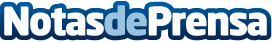 Las ventajas del video analyticsEl análisis de vigilancia en vídeo ayuda a las organizaciones a interpretar grandes cantidades de datos y vídeo de seguridad, generando inteligencia que puede ser fácilmente procesada para tomar decisiones efectivas y tomar medidas de manera inmediata. Datos de contacto:ComunycarseNota de prensa publicada en: https://www.notasdeprensa.es/las-ventajas-del-video-analytics_1 Categorias: Imágen y sonido Ciberseguridad http://www.notasdeprensa.es